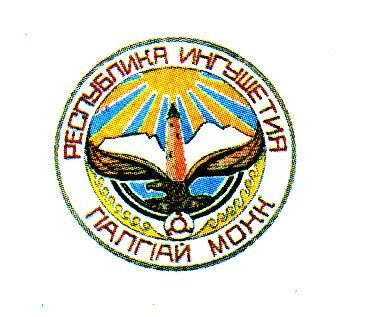 ЗАКОНРЕСПУБЛИКИ ИНГУШЕТИЯО внесении изменений в Закон  Республики Ингушетия «Об объектах культурного наследия (памятниках истории и культуры) Республики Ингушетия»	Принят	Народным Собранием	Республики Ингушетия	                               30 ноября 2017 годаСтатья 1Внести в Закон  Республики Ингушетия от  7 мая 2009 года №21-РЗ  «Об объектах культурного наследия (памятниках истории и культуры) Республики Ингушетия» (газета «Ингушетия», 2009, 26 мая; газета «Сердало», 2011, 9 апреля; газета «Ингушетия», 2013, 14 мая, 7 ноября; 2014, 6 мая, 16 октября; Официальный интернет-портал правовой информации (www.pravo.gov.ru),  2015, 7 октября; 2017,  2 мая) следующие изменения:часть 3 статьи 7  после слов «информации об объекте культурного наследия» дополнить словами «, территории объекта культурного наследия, зонах охраны объекта культурного наследия, защитной зоне объекта культурного наследия»; часть 2 статьи 16 после слов  «о зонах охраны объектов культурного наследия» дополнить словами «, защитных зонах объектов культурного наследия»;часть 2 статьи 21 признать утратившей силу.          Статья 2Настоящий Закон вступает в силу со дня его официального опубликования.                ГлаваРеспублики Ингушетия  				                     Ю.Б.Евкуров    г. Магас«____»__________ 2017 года   №_______ 